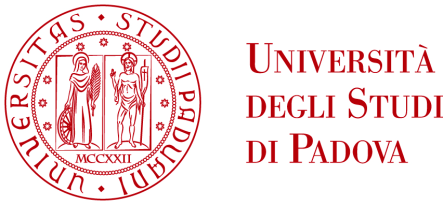 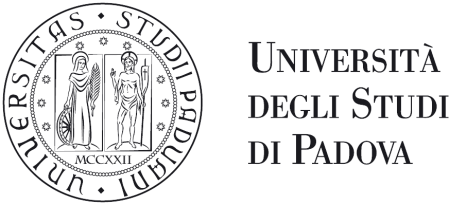 Administrative unit: University of PadovaDepartment: Land, Environment, Agriculture and Forestry (TESAF)___________________________________________________________________PhD Program: Land, Environment, Resources and Health (LERH)Batch: XX….THESIS TITLEThesis financially supported by… (in case of external financing sources like the CARIPARO Foundation)PhD Program Coordinator: Prof. Marco Borga Supervisor: (name and surname)(In case) Supervisor(s): (name and surname)						PhD candidate: (name and surname)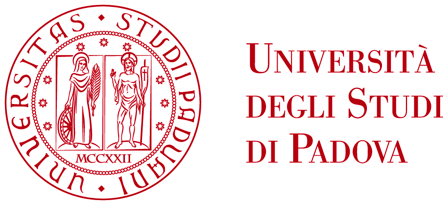 Sede Amministrativa: Università degli Studi di PadovaDipartimento Territorio e Sistemi Agro-Forestali (TESAF)___________________________________________________________________CORSO DI DOTTORATO DI RICERCA: Land, Environment, Resources, Health (LERH)Ciclo: XX…TITOLO TESITesi redatta con il contributo finanziario di/del Nome Finanziatore (in caso di borse di studio finanziate da enti finanziatori esterni all’Università, compresa la Fondazione CARIPARO)Coordinatore: Prof. Marco BorgaSupervisore: Prof. (nome e cognome)Co-Supervisore: Prof. (nome e cognome)							     Dottorando: (nome e cognome)